_____________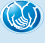 ________________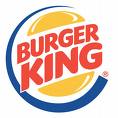 __________________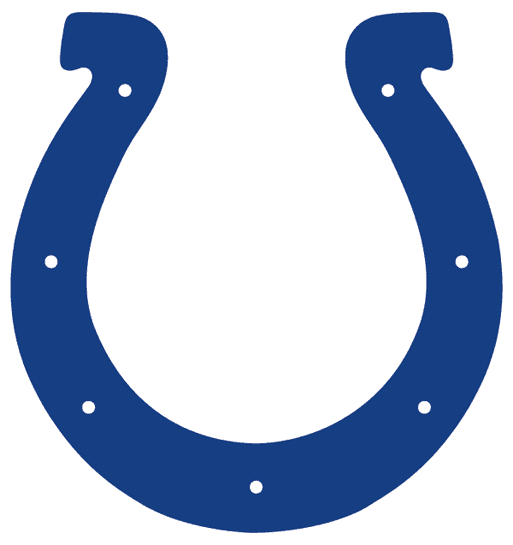 __________________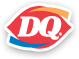 __________________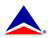 ________________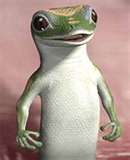 ___________________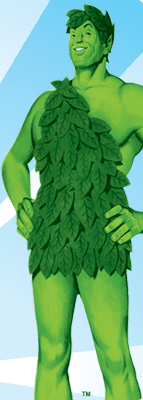 ______________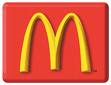 ____________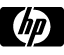 _________________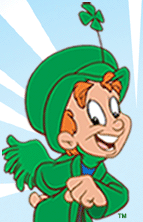 ________________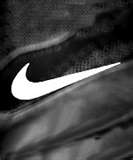 _______________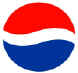 _________________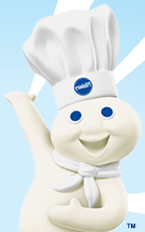 _______________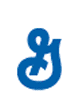 ______________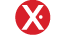 ______________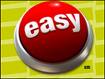 ______________________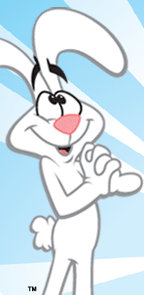  ________________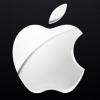 _____________________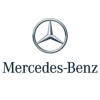  __________________________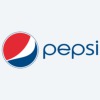  ___________________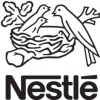  ___________________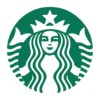  _______________________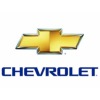  _________________________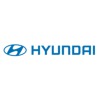 ________________________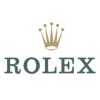 ________________________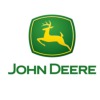  _________________________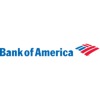 _____________________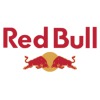 ___________________________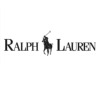 ______________________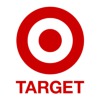  _______________________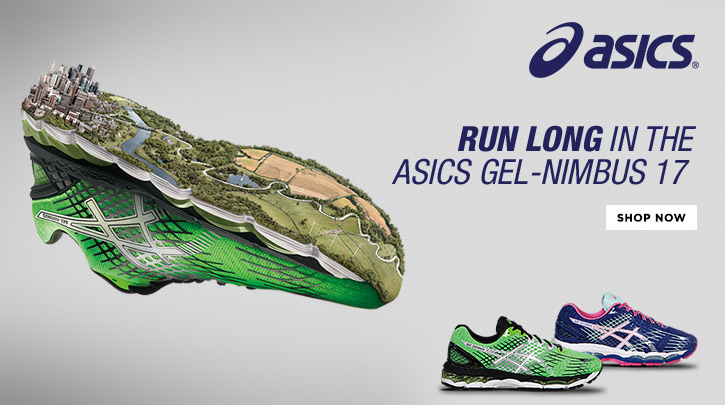  _____________________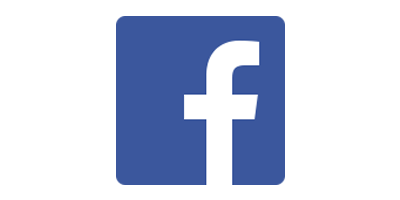  _______________________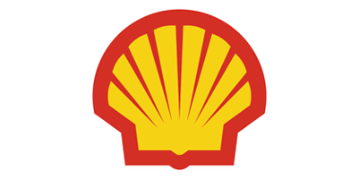 ________________________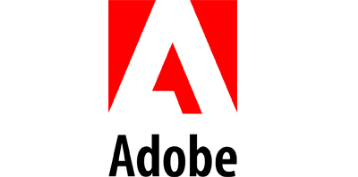 